   Film and TV Extras Application FormName………………………….............................................................................Address...................................................................................................................Ethnicity……………………………………… Nationality……………………………………Phone Numbers: Home (    )………………… Work   (   )………………..Mobile (   )………………….Email ……………………………………………………………………………………Birth Date………………………………..Age ………………………….IRD number …………………………….Bank Account number………………………………Emergency Contact: Name and phone numberRelationship to you ……………………………StatisticsHeight………………..Chest/Bust…………………Bra size…………………Waist……………. Hips…………………… Eye colour ……………. Hair colour …………. Shoe Size:  ……………    US ………………   Euro …………………..Jeans size…………………….. T-shirt size……………………….Do you have any scars, Piercings or tattoos? (Y) (N) If yes where?Do you have reliable transport? (Y) (N)                                Can you ride a horse? (Y) (N).                 If so do you have your own horse? (Y) (N)Do you have Film or TV experience? (Y) (N) (If yes, brief outline)Special Talents, Hobbies or Interests Languages you can speak and accents you can doIf from overseas do you have a Work Visa?  (Y)   (N)DeclarationI declare that the above is true and correct.Signature …………………………………………………………….. Application fee for joining Icarus Talent Ltd is $50, including profile photos. Cheques to be made payable to Icarus Talent Ltd and crossed “Not Transferable” Bank transfer: Bank A/c number 02-0108-0134254-00. Please send us any current photos of yourself in character, if any.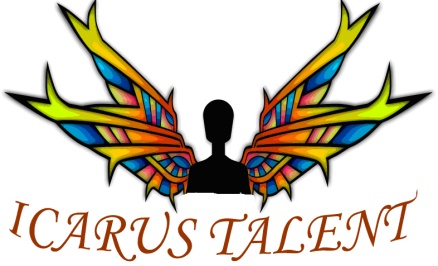 Rocky Ph after hours: (09) 3726714Cell” (027) 2673234Email: white.p@xtra.co.nz